内核移植的整体思路概述（内核SIG已完成）Open Harmony内核态层和用户态层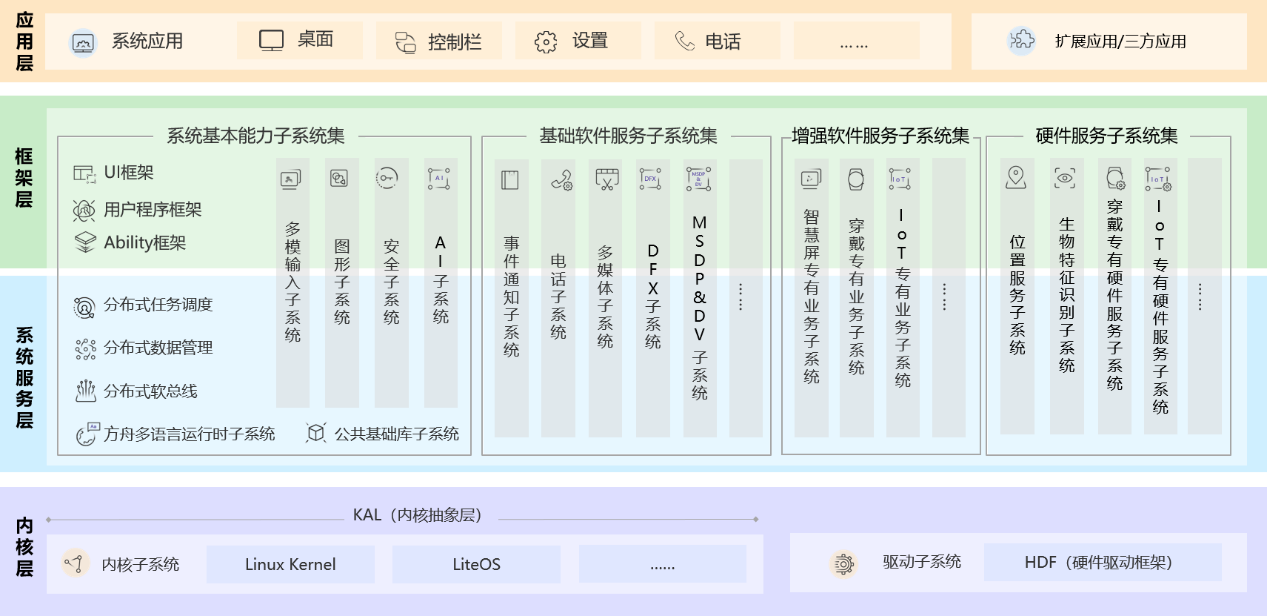 为了更好的解释整个内核移植，首先需要介绍一些概念：我们可以把Open Harmony简单的分为Open Harmony  =  Open Harmony 内核态层  +  Open Harmony 用户态层其中Open Harmony 内核层就是上图的紫色部分，可以看到，它主要由内核本身（如Linux Kernel，LiteOS），和一些运行在内核态的一些特性组成，比如HDF等。而Open Harmony用户态层，在上图，就是紫色之外的部分。可以看到，由下往上看，它主要由系统服务层，框架层，应用层组成。在这儿我们将这三层整体称为“Open Harmony 用户态层”。为什么这么区分呢？因为我们这篇文章主要是要讨论如何快速的把Open Harmony移植到三方芯片平台上。而Open Harmony的用户态层，整体来说和三方芯片平台的耦合度不高，移植较为方便。而内核态层中的内核本身以及HDF驱动框架等，和三方芯片平台的耦合度较高，是移植的重难点。我们先做这个区分，就是为了先把聚光灯打到我们最需要关注的Open Harmony内核态层上，开始分析和解题。另外说明，本文只包含Linux内核的移植，不包含LiteOS的移植。获得Open Harmony内核态层的两种方法将OH 内核态层继续分解OH 内核态层 =  OH Linux内核 + OH内核态特性（可选特性或者必选特性，如必选特性HDF，今后的可选特性HMDFS等）而OH Linux内核  = 标准LTS Linux 内核  +  三方SOC芯片平台代码  +  OH内核态基础代码（支撑OH用户态层运行的最基础代码）因此OH 内核态层 = 标准LTS Linux 内核  +  三方SOC芯片平台代码  +  OH内核态基础代码  + OH内核态特性（如HDF）而将前两项组合，标准LTS Linux 内核  +  三方SOC芯片平台代码，其实就是一个三方Linux内核的基础组成。从上面的推导可以看出，Open Harmony 内核态层其实能够由两种方法得到：方法一：OH 内核态层 =  三方Linux内核 +  OH内核态基础代码  + OH内核态特性（如HDF，今后的HMDFS等）也就是直接借助三方Linux内核，再加上基础OH内核态基础代码、以及HDF等OH内核态特性。方法二：OH 内核态层 =  OH Linux内核 + OH内核态特性（如HDF，今后的可选特性HMDFS等）也就是直接采用OH Linux内核，然后再加入OH的其他内核态特性。方案二中的OH Linux内核，当前所支持的三方芯片平台还不够丰富。为了能够响应三方开发者快速移植Open Harmony到三方芯片平台的要求，下文会着重介绍方法一，即借助三方已有的Linux内核，来快速移植Open Harmony到三方芯片平台上。借助三方Linux内核的快速移植流程简介本节介绍以上的方案一，即借助三方Linux内核，快速的移植OpenHarmony到三方的开发板。整个移植流程可以分为三步：准备整体构建环境，包括将三方内核拷贝到OpenHarmony的整体编译环境下等OpenHarmony内核态基础代码的移植OpenHarmony内核态必选特性（如HDF等）的移植、详细步骤在接下来的第二、三、四章中分别介绍整体构建环境的准备（软件所补充）将三方内核纳入Open Harmony编译环境编译器的选择OpenHarmony内核态基础代码的移植（华为内核团队补充）可能包含：日志特性OpenHarmony内核态必选特性HDF的移植（华为HDF团队补充）1、全量编译2、下载三方内核3、配置环境变量4、打HDF补丁5、配置config用下面命令打开hdf相关配置6、编译移植完成后的基本功能测试运行HDF测试用例（华为HDF团队补充）5.1.1简介​ HDF（Hardware Driver Foundation)自测试用例，用于测试HDF框架和外设的基本功能，提供用户态用例和内核态用例测试，本文主要介绍HDF内核态用例测试方法。5.1.2预置条件按照Open Harmony标准系统环境配置，快速入门，完成环境配置和代码下载，并打上HDF patch。测试前需要在menuconfig里打开测试开关CONFIG_DRIVERS_HDF_TEST=y，代码全量编译通过。硬件环境以开源板HI3516DV300为例介绍。5.1.3用例测试方法通过HDC工具把用例执行文件推送到设备中，然后执行用例即可，操作步骤如下步骤1 全量编译，并烧录版本步骤2 编译hdf测试用例步骤3 用HDC工具推送测试文件到设备中步骤4 进入设备data/test目录，执行测试文件即可全量编译，并烧录版本编译命令如下：./build.sh --product-name Hi3516DV300编译hdf测试用例编译hdf测试用例命令和文件路径如下：./build.sh --product-name Hi3516DV300 --build-target hdf_test等待编译完成，生成的用例执行文件路径：\out\ohos-arm-release\tests\unittest\hdf此目录下的用例文件目录有devmgr、osal、sbuf、config取用例文件推送到设备的data/test目录HDC工具推送文件到Hi3516DV300设备1.先在Hi3516DV300设备里新建data/test目录mkdir -p data/test2.推送依赖库和测试用吐送到到Hi3516DV300设备下hdc file send XXX\out\ohos-arm-release\hdf\hdf\libhdf_test_common.z.so  /system/libhdc file send XXX\out\ohos-arm-release\tests\unittest\hdf\config\hdf_adapter_uhdf_test_config  /data/testhdc file send XXX\out\ohos-arm-release\tests\unittest\hdf\devmgr\DevMgrTest  /data/testhdc file send XXX\out\ohos-arm-release\tests\unittest\hdf\osal\OsalTest  /data/testhdc file send XXX\out\ohos-arm-release\tests\unittest\hdf\sbuf\SbufTest  /data/test进入设备data/test目录，执行测试文件即可进入目录执行测试文件目录data/test cd data/test 修改文件执行权限chmod 777 hdf_adapter_uhdf_test_config DevMgrTest OsalTest SbufTest./hdf_adapter_uhdf_test_config./DevMgrTest./OsalTest./SbufTestDevMgrTest用例结果显示：./DevMgrTest                                                                                                                      Running main() from gmock_main.cc                                                                                                   [==========] Running 1 test from 1 test case.                                                                                       [----------] Global test environment set-up.                                                                                        [----------] 1 test from DevMgrTest                                                                                                 [ RUN      ] DevMgrTest.DriverLoaderTest_001                                                                                        [       OK ] DevMgrTest.DriverLoaderTest_001 (0 ms)                                                                                 [----------] 1 test from DevMgrTest (0 ms total)                                                                                                                                                                                                             [----------] Global test environment tear-down                                                                                      Gtest xml output finished                                                                                                           [==========] 1 test from 1 test case ran. (0 ms total)                                                                              [  PASSED  ] 1 test.运行基本内核测试用例（华为内核团队补充）